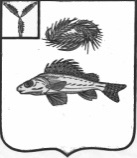 СОВЕТПЕРЕКОПНОВСКОГО МУНИЦИПАЛЬНОГО ОБРАЗОВАНИЯЕРШОВСКОГО МУНИЦИПАЛЬНОГО РАЙОНА САРАТОВСКОЙ ОБЛАСТИРЕШЕНИЕот 30.03.2018 года								№ 110-223Об обращении о возложении полномочий избирательной комиссии Перекопновского  муниципального образования на территориальную избирательную комиссии Ершовского муниципального районаВ соответствии с пунктом 4 ст.24 ФЗ №67-ФЗ «Об основных гарантиях избирательных прав  и права на участие в референдуме граждан Российской Федерации», Совет Перекопновского муниципального образования Ершовского муниципального района Саратовской области РЕШИЛ:1.	Просить избирательную комиссию Саратовской области  возложить полномочия избирательной комиссии муниципального образования по проведению выборов депутатов Совета Перекопновского муниципального образования Ершовского муниципального района Саратовской области второго  созыва  на территориальную избирательную комиссию Ершовского муниципального района.2.	Направить настоящее решение в избирательную комиссию Саратовской области  Секретарь Совета Перекопновского МОЕршовского муниципального района Саратовской области							Н.В. Смирнова